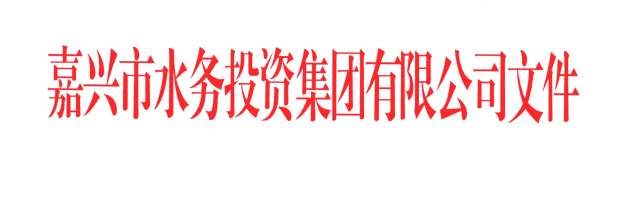 嘉水务〔2017〕87号关于陈庆华等同志职务任免的通知所属各企业、集团公司各部门：经集团公司党委研究决定：陈庆华同志任嘉兴市嘉源给排水有限公司副总经理，免去其嘉兴市固体废物处置有限责任公司副总经理职务；金德明同志任嘉兴市嘉源给排水有限公司副总经理，免去其嘉兴市嘉源建设股份有限公司副总经理职务；孙振杰同志任嘉兴市联合污水处理有限责任公司副总经理，免去其嘉兴市联合污水处理有限责任公司总工程师职务；免去殳召锋同志嘉兴市联合污水处理有限责任公司副总经理职务；免去沈东平同志嘉兴市固体废物处置有限责任公司副总经理职务。嘉兴市水务投资集团有限公司2017年12月1日抄送：集团公司领导                       共印21份嘉兴市水务投资集团有限公司      2017年12月1日印发